PROTOKOLL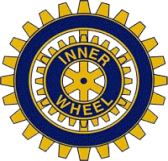 Styrelsemöte 2024-06-18© Simrishamn IWC      Distrikt 239Närvarande: Lena Pira, Britt-Marie Ek, Karin Fellström, Monica Gripp, Birgitta Jönsson, Marianne Lundqvist, Eva Tufvesson, Carin ÅströmFrånvarande: Gunilla Hepp, Elisabeth SjöströmPlats: hemma hos Lena Pira1. Mötets öppnandePresident Lena Pira öppnade sammanträdet och hälsade alla välkomna.2. Val av sekreterareKarin Fellström skriver protokoll.3. Godkännande av dagordningenDagordningen godkändes.4. Val av justerareEva Tufvesson valdes att justera dagens protokoll.5. Föregående protokollProtokoll från föregående styrelsemöte godkändes. 6. Info presidenten- Två nya medlemmar, Anette Hansson och Åse Ander, presenteras på augustimötet.- Inbjudan från IWC, Skanör, till sommarmöte den 2 juli.- Distriktets höstutflykt går till Johanna-museet i Skurup den 15 september.- Distriktsårsmöte den 5 oktober.7. Info sekreterareIngen ny information har inkommit.8. Info klubbmästareLönebostället, Gladsax, är bokat till årsmötet den 14 augusti9. Info kassörRäkenskapsåret löper ut den 30 juni ochdå görs årsbokslut. Detta skickas till Ewa Ljunge, revisor, som upprättar revisionsberättelse.10. Info ISOCarin, och Lena, har haft kontakt med, Tove Fransen, ISO,  Rönnes IWC, ang ev. besök av vår IWC. Deras ordinarie möte den 9 september hålls i Nexö och där kan vi av praktiska skäl ej delta. Är det ändå möjligt för oss att träffa medlemmar för gemensam lunch den 11 alt. 18 september? Carin är kontaktperson.Rönnes IWC vill gärna bli vår vänklubb, vilket vi tycker är positivt.11. Utvärdering av föregående medlemsmöte 12. Planering av kommande medlemsmöten13. Övriga frågor14. Nästa styrelsemöte15. AvslutningBrantevik 2024-06-18Karin FellströmsekreterareMycket trevlig sommarfest den 12 juni i Lena Piras prunkande trädgård. Utmärkt catering från Coop. Lyckat med ”vinlotteri”, dock för få lotter. Överskottet skickas till Ukrainainsamlingen. Styrelsen riktar ett stort tack till Lena för hennes fina planering, stora arbetsinsats och informationen om hennes trädgård.Bokklubben träffas den 4 september. Bok: ”De fenomenala fruntimren på Grand”.Lokalen i Kyrkans hus är bokad för hela hösten. - Konstituerande styrelsemöte direkt efter årsmötet den 14 augusti.- Styrelsemöte den 29 augusti klockan 18.00 hos Lena.Lena avslutade mötet och önskade alla en skön sommar.Lena PirapresidentEva Tufvessonjusterare